АДМИНИСТРАЦИЯ ГОРОДА КЕДРОВОГО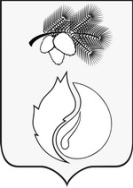 ПОСТАНОВЛЕНИЕ30.12.2022 г.		                                                                                                                  № 357Томская областьг. КедровыйОб утверждении перечня главных администраторов источников финансирования дефицита бюджета муниципального образования «Город Кедровый»В соответствии с пунктом 4 статьи 160.2 Бюджетного кодекса Российской Федерации, постановлением Правительства Российской Федерации от 16.09.2021 № 1568 «Об утверждении общих требований к закреплению за органами государственной власти (государственными органами) субъекта Российской Федерации, органами управления территориальными фондами обязательного медицинского страхования, органами местного самоуправления, органами местной администрации полномочий главного администратора источников финансирования дефицита бюджета и к утверждению перечня главных администраторов источников финансирования дефицита бюджета субъекта Российской Федерации, бюджета территориального фонда обязательного медицинского страхования, местного бюджета»ПОСТАНОВЛЯЕТ:Утвердить перечень главных администраторов источников финансирования дефицита бюджета муниципального образования «Город Кедровый», согласно приложению к постановлению.Постановление вступает в силу со дня его официального опубликования и применяется к правоотношениям, возникающим при составлении и исполнении бюджета, начиная с бюджета на 2023 год и на плановый период 2024 и 2025 годов.Опубликовать постановление в Информационном бюллетене городского округа «Город Кедровый», разместить на официальном сайте Администрации города Кедрового в информационно-телекоммуникационной сети «Интернет»: http://www.kedradm.ru.Контроль за исполнением постановления возложить на руководителя отдела финансов и экономики.  Мэр города Кедрового						              	    Н.А. СоловьеваУстюжанина Анна Алексеевна8(38-250)35-516ПриложениеУтверждено постановлением Администрации города Кедровогоот 30.12.2022 г. № 357Перечень главных администраторов источников финансирования дефицита бюджета муниципального образования «Город Кедровый» на 2022 год и плановый период 2023 и 2024 годовКод бюджетной классификацииРоссийской ФедерацииКод бюджетной классификацииРоссийской ФедерацииНаименованиеКод главного администратораКод группы, подгруппы, статьи и вида источниковНаименование902Отдел финансов и экономики администрации города Кедрового90201 03 01 00 04 0000 710Получение кредитов от других бюджетов бюджетной системы Российской Федерации бюджетами городских округов в валюте Российской Федерации90201 03 01 00 04 0000 810Погашение бюджетами городских округов кредитов из других бюджетов бюджетной системы Российской Федерации в валюте Российской Федерации90201 05 02 01 04 0000 510Увеличение прочих остатков денежных средств бюджетов городских округов90201 05 02 01 04 0000 610Уменьшение прочих остатков денежных средств бюджетов городских округов